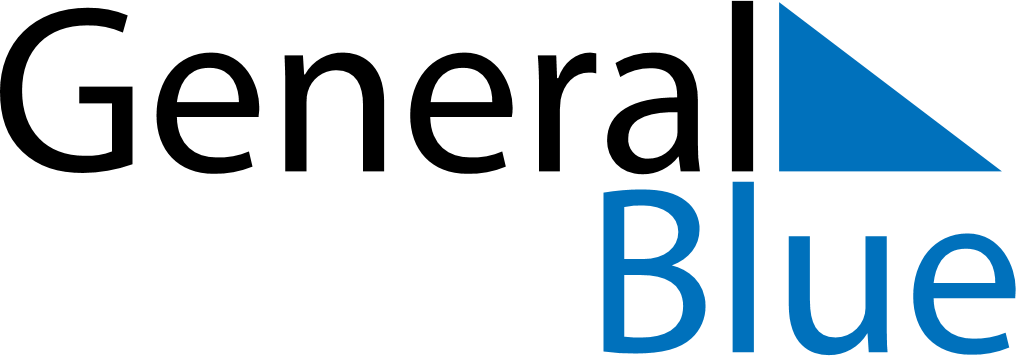 June 2019June 2019June 2019June 2019UruguayUruguayUruguaySundayMondayTuesdayWednesdayThursdayFridayFridaySaturday1234567789101112131414151617181920212122Birthday of José Gervasio Artigas and Never Again Day232425262728282930